A) DO YOU REMEMBER THE PRESENT CONTINUOUS? LET´S SEE…WATCH THE VIDEO AND COMPLETE THE SENTENCES:1) It _ _  _ _ _ (rain) heavily and we can’t go out to play in the garden.2) Our neighbours_ _ _ _ _ _ (travel) to the seaside by car.3) Jack _ _ _ _ _ _ (smile) because he’s very happy.  4) We _ _ _ _ _ _ (play) tag in the playground. We _ _ _ _ _ _ (have) a great time.5) Ted and Liz _ _ _ _ _ (take) their dog for a walk in the park.B) LET´S REVISE THE HUMAN BODY. WATCH THE VIDEO AND COMPLETE:NAME OF THE SYSTEMORGANS OF THE SYSTEMFUNCTIONS OF THE SYSTEM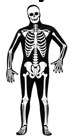 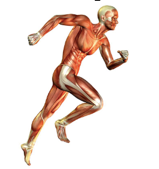 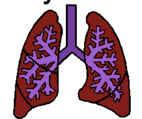 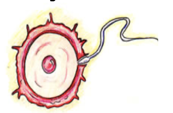 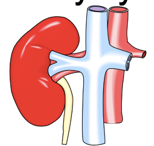 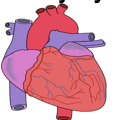 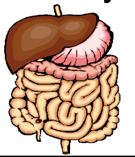 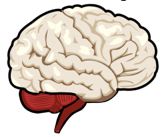 